Романова Екатерина 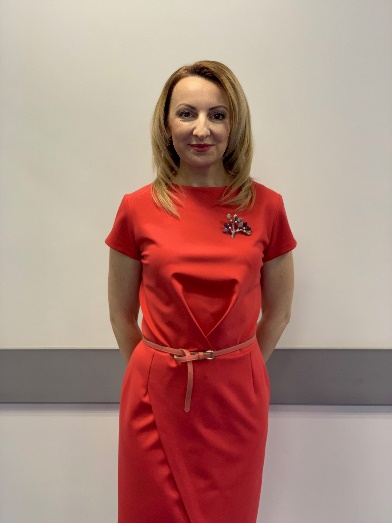 Город: МоскваДата рождения:25 марта 1980, возраст 39 летОбразование: 2019 Школа Первого Канала, мастерская телеведущего2018 Шоу школа Радио, телерадиоведущий2009-2011 Высшая школа международного бизнеса, Стратегический маркетинг1999 -2004 Самарский Государственный Экономический Университет, факультет коммерции и маркетинга. Специальность: МаркетингКонтактные данные: +7 927 749 44 36   Emromanova2503@gmail.comСоц.сети: https://vk.com/e.romanova2000; https://www.facebook.com/romanova.ekaterina.1; @romashka_katy –InstagramДЕМО(озвучка рекламы, дубляж фильма, подводки для радио, новости для ТВ, подводки для ТВ) : https://drive.google.com/drive/folders/1-T27xsg4locFiV5ErNaHqQY568H9RVTB?usp=sharing Демо «Ток-шоу»     https://drive.google.com/open?id=1VE4WZvse_DAur998SS6wKKVTno1zQ3En Опыт работы: Март 2019- по настоящее времяПрограмма «Модный приговор» Редактор-Поиск героев-Интервью с героями телефонное и вживую, раскапывание истории-Кастинг героев-Написание синопсиса передачи, тайминга, драматургии и основных линий-Написание подводокЯнварь 2018 — по настоящее времяСМИ ПОП Медиа (радио ПОП) http://www.radiopop.ru Телерадиоведущий музыкального эфира, -Ведение музыкального  эфира-Работа в кадре-Ведение гостевого эфира, интервью-Ведение интерактивов-Работа в программе Djin, составление плей листа-Написание текстов для эфира (подводок, новостей, прогноз погоды)-Ведение информационного эфира-Интервью2011-2016Собственное креативно праздничное агентство «Радуга Желаний»Ведущий мероприятий, организатор праздников, декоратор-Ведение выездных регистраций брака-Организация свадеб, корпоративных мероприятий, концертов с участием звезд российского шоу бизнеса-Организация романтических мероприятий в креативных местах города (оформление, организация кейтеринга, музыкантов, декорирование, флористическое сопровождение)-Стилизованные фотосессии, организация девичников, концепция, реализация, одежда подружек невесты и т.д.2003-2005Радио Самара Максимум/ телеканал СТС Ведущий линейного эфира, менеджер по рекламе-Выход в прямой эфир-Авторская программа «Догонялки», выход в эфир с разных точек города, вывод в эфир слушателей, интервью-Озвучка рекламных роликов-Съемка в программах о мистикеЯнварь 2018-настоящее времяСитилинк - https://www.citilink.ru Трейд маркетолог-Креативные концепции рекламных акций, роликов для ТВ и радио-Составление текстов для радио роликов и ТВ рекламы- Публичные выступления перед большой аудиторией(тренинги, презентации, обучение)-Работа со СМИ, размещение рекламы, эффективность-Составление презентаций -Организация корпоратива 10 лет Ситилинк (2 дня в отеле конгресс Ареал -500 человек) с участием группы Серебро и группировки ЛенинградКлючевые навыкиРабота с интонациями (интонирую по-разному, могу говорить высоко и низко), озвучивание рекламных роликов, написание текстов для любого эфира. Работа на камеру с суфлером, интервью, написание новостей, дубляж фильмов. Организаторские навыки, организация мероприятий. Обо мнеНачинаю утро с артикуляционной гимнастики и дыхательных упражнений, чтобы лучше звучать. Могу интонировать совершенно по-разному, креативного опыта за плечами много, всегда найду ему применение. В тоже время ответственная и педантична, готова улучшать свои тексты несколько часов подряд, и ненавижу опаздывать. Могу найти общий язык с любым человеком, стрессоустойчивость- мое второе имя. Легко обучаемая

Люблю активный отдых: горные лыжи, фитнесс, путешествия

Рекомендации: Вениамин Рудниченко – телеведущий канал 360, педагог в ШОУ ШКОЛА тел.+7 968 030 13 66Русский — роднойАнглийский — базовые знанияПовышение квалификации, курсы2017Как быть продактомПродакты Яндекса и ВКонтакте, продакт менеджер2017Очный акселераторФРИИ, СЕО2016Техники ФасилитацииЧОУ ДПО "Учебный центр СИДО", фасилитатор2016тайм менеджментПРОБИЗНЕС консалт2015Реальный директБизнес Молодость, директолог2010Маркетинг и продажиНОУ "Школа карьеры", Менеджер в области бизнес администрирования